Сегодня, 8 июля, мы отмечаем день Семьи: день любви, семьи и верности! Праздник Петра и Февроньи…Семья – это близкие и родные люди, те, кого мы любим, с кого берем пример, о ком заботимся, кому желаем добра и счастья. 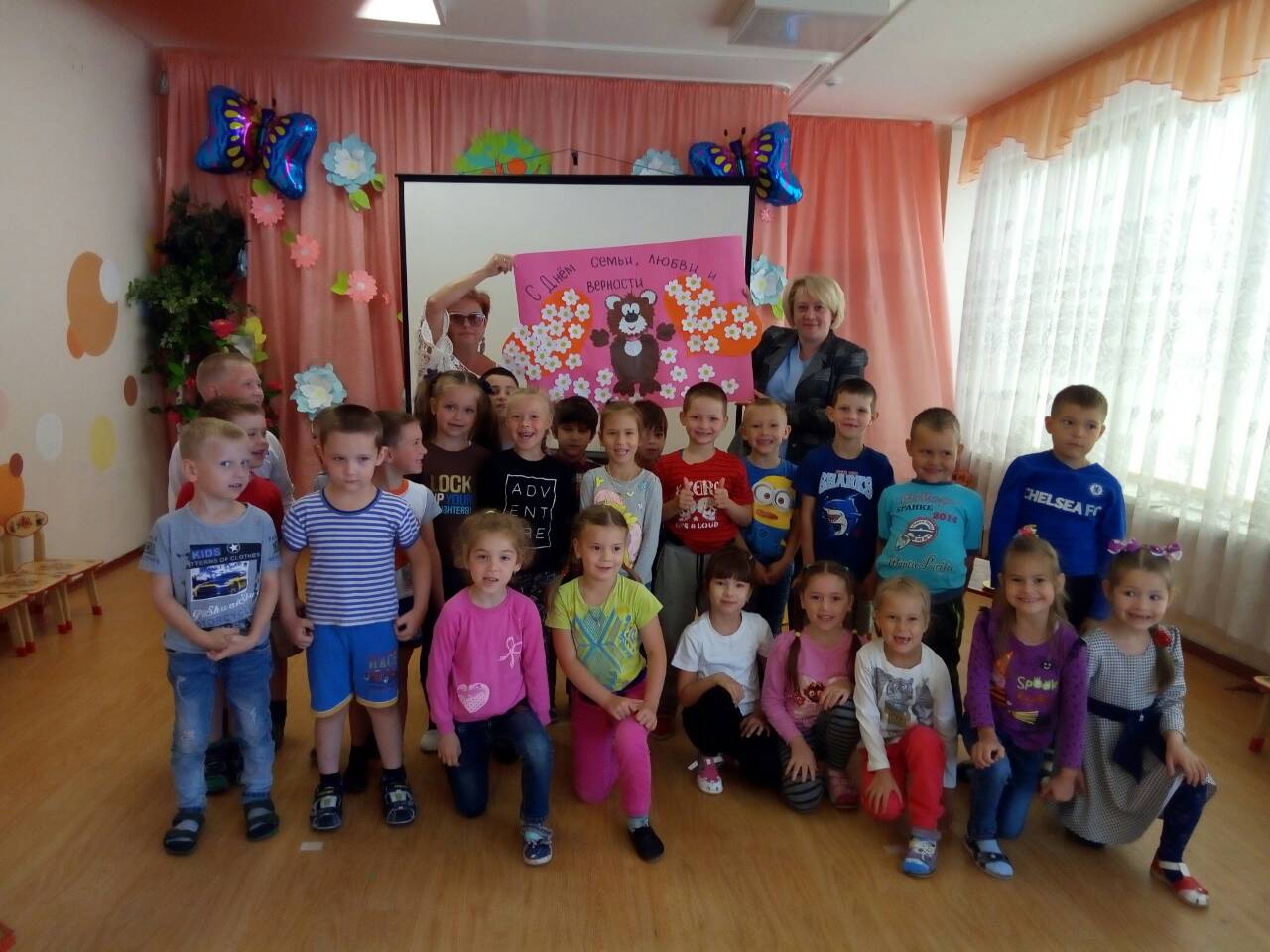 Что такое семья? Слово, понятное всем, как “хлеб” и “вода”. О каждой семье можно написать интересную книгу. Представьте, что такая книга уже есть. А называется она «Семью семь», потому что в ней семь страниц. И у каждой страницы есть в названии цифра семь. Ведь семья –это семь Я.  В семейном кругу мы с вами растем,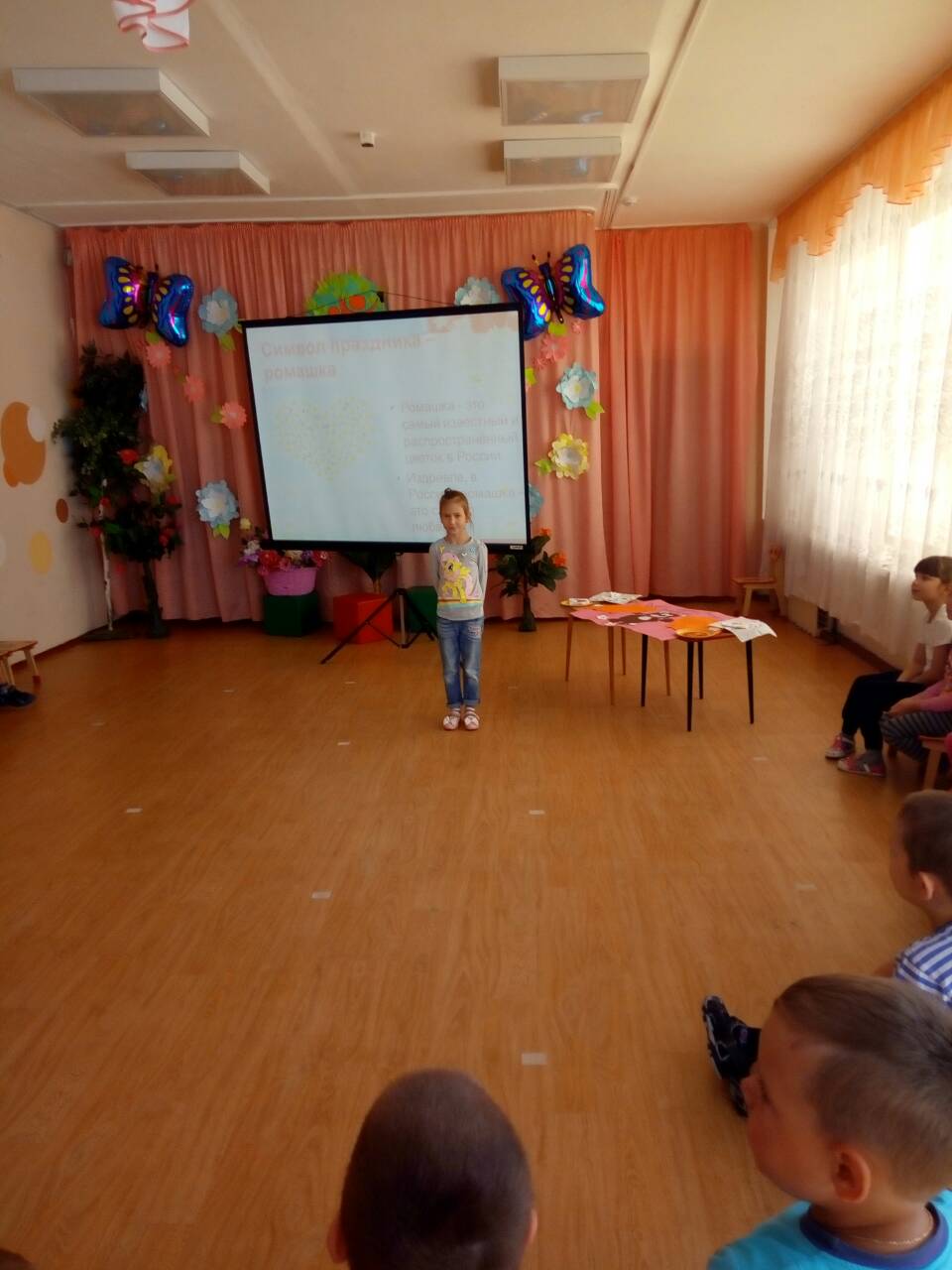 Основа основ – родительский дом.В семейном кругу все корни твои,И в жизнь ты входил из семьи 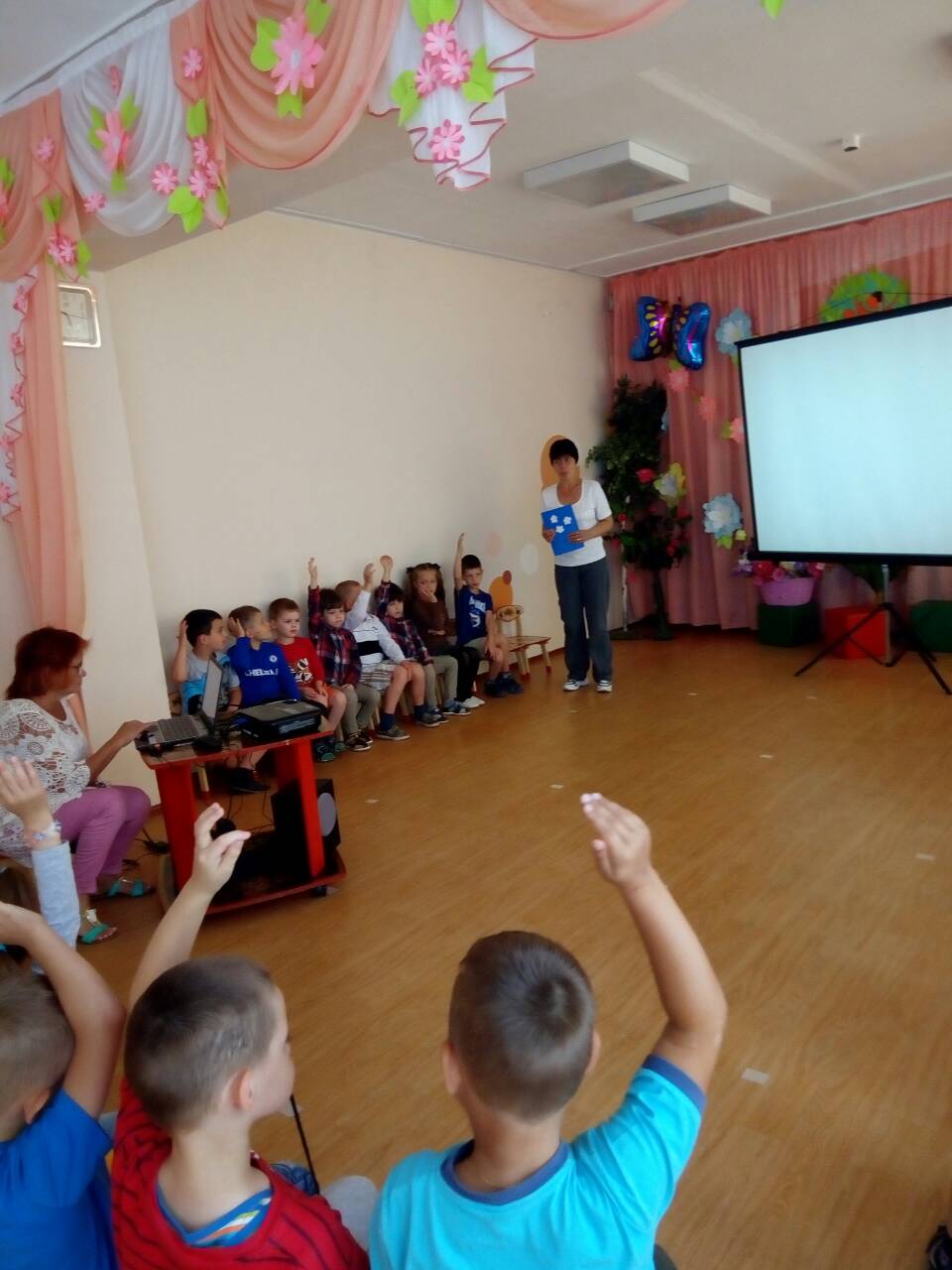 Как прекрасно, что сегодняБыли мы все вместеДаже кто - то иногдаПодпевал нам песни!  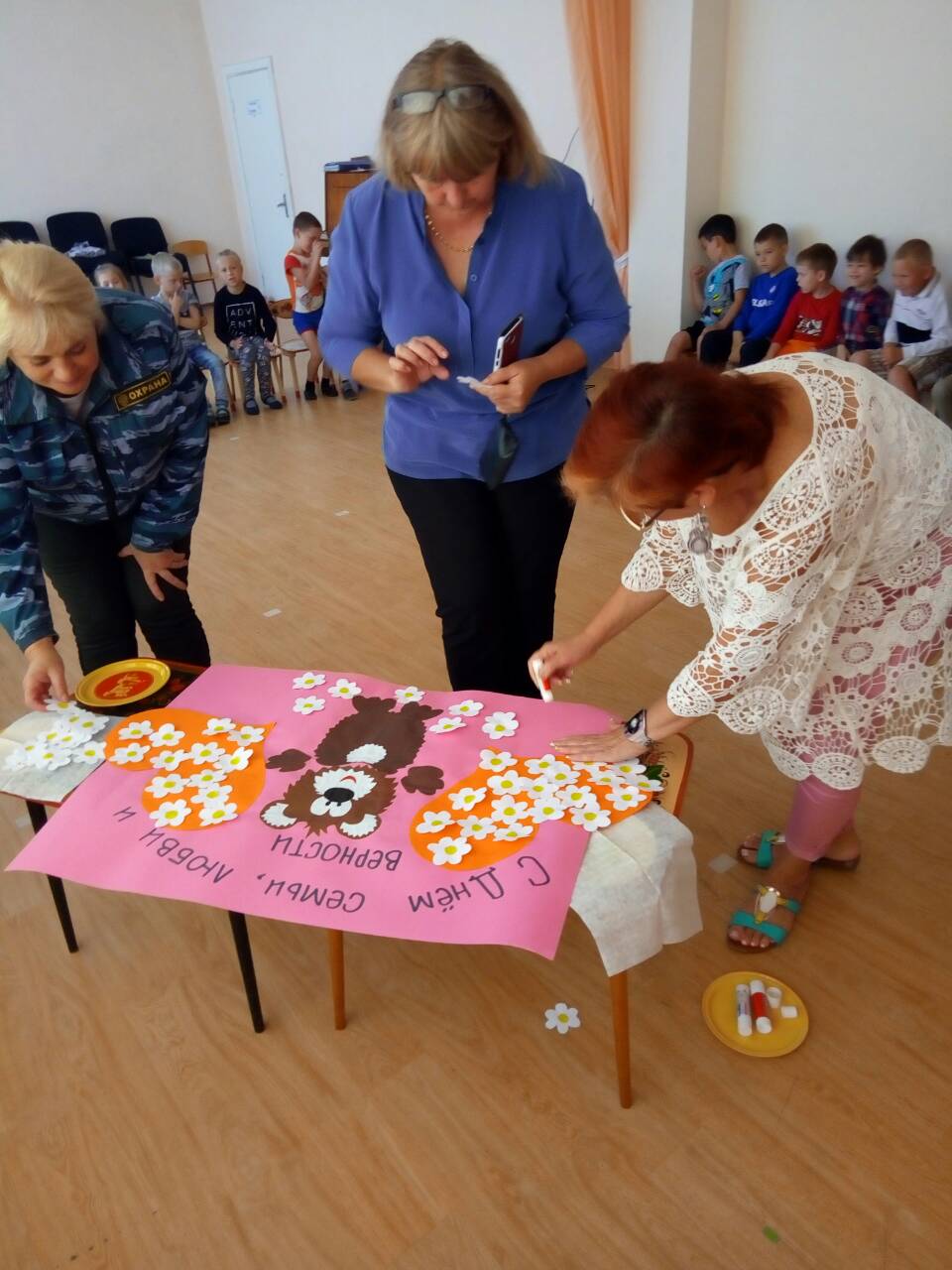 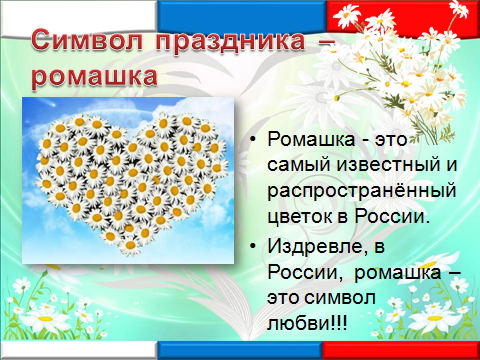 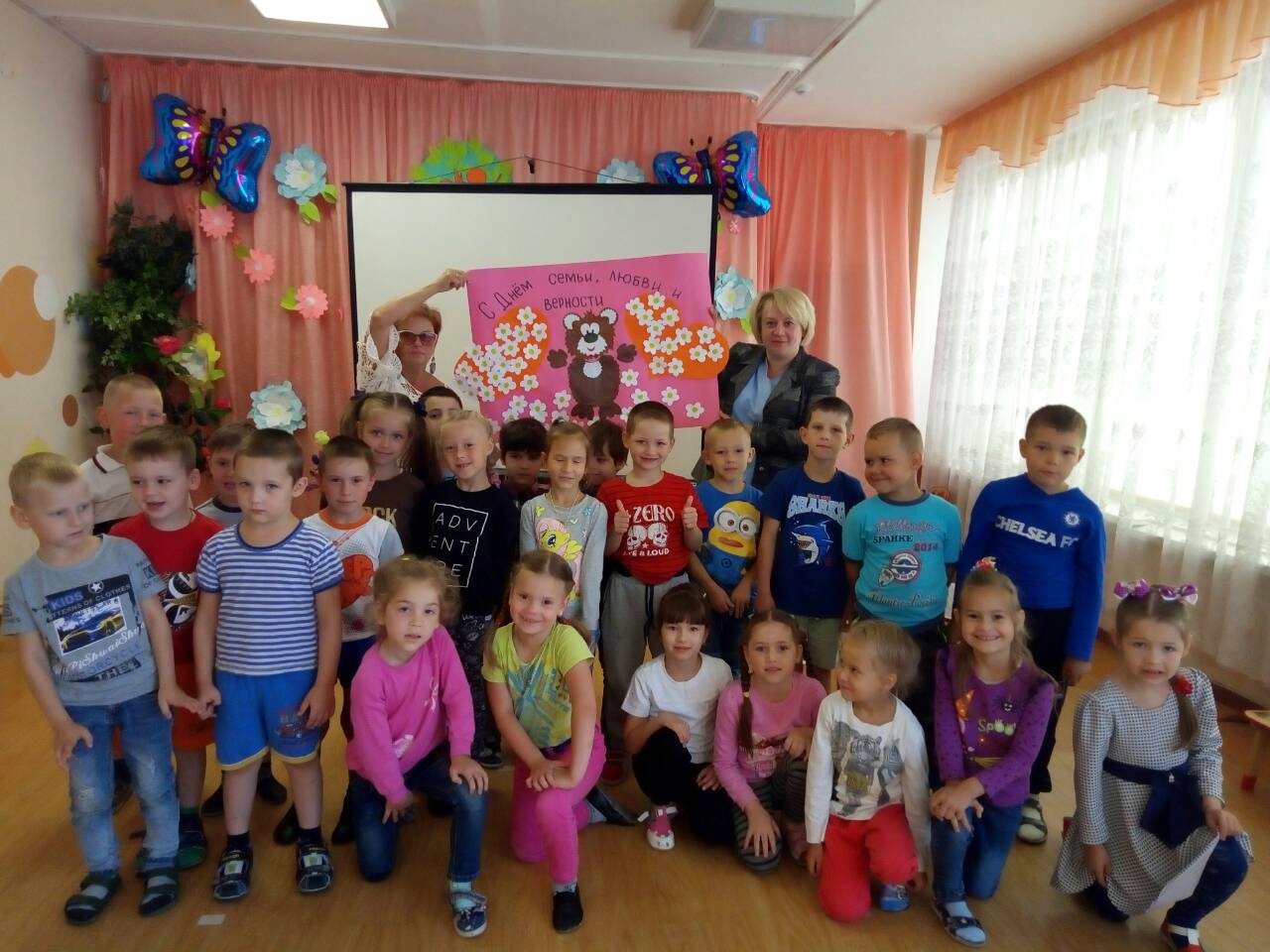 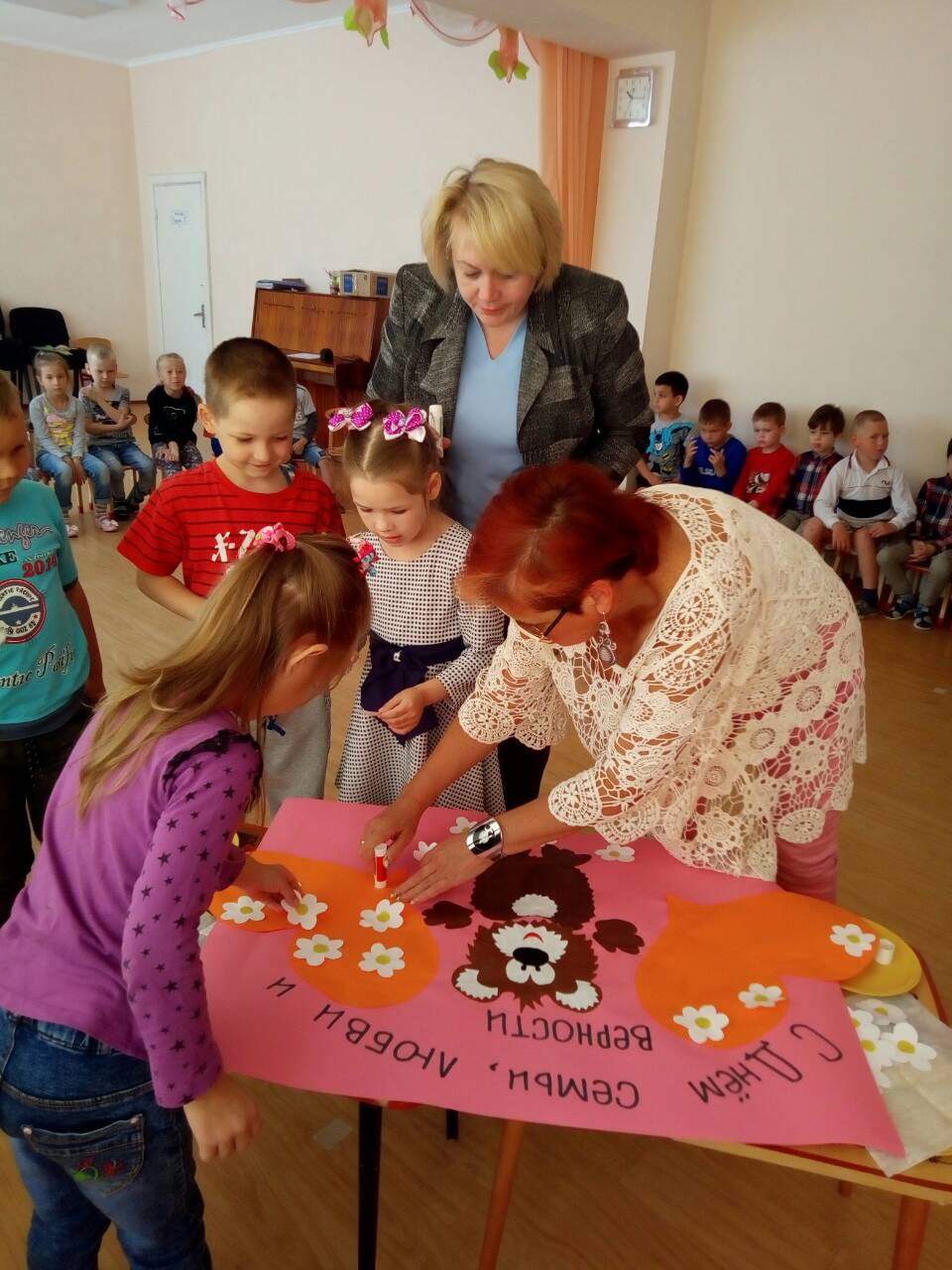 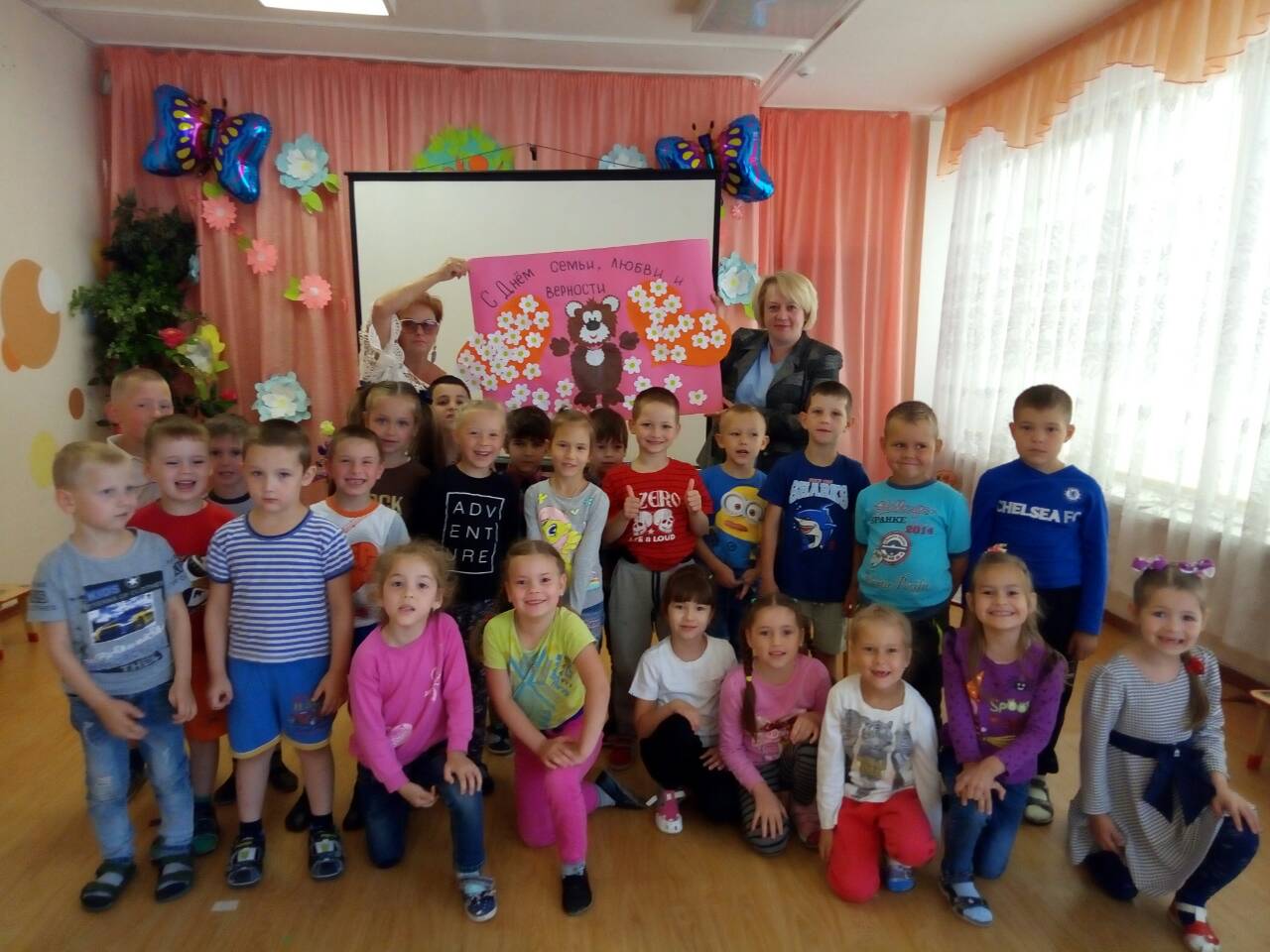 